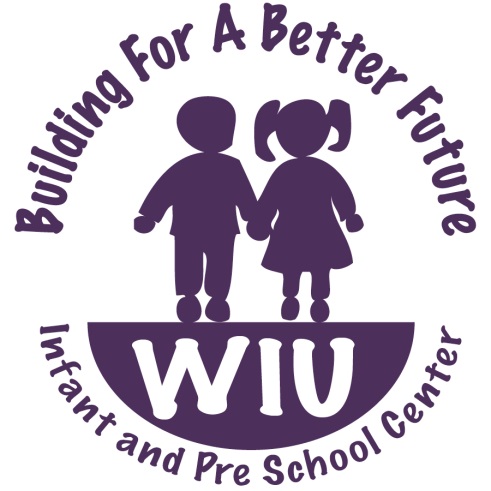 			 WESTERN ILLINOIS UNIVERSITY 		     INFANT AND PRESCHOOL CENTER         		    2013-2014 FEE STRUCTURE INFANT & TODDLER GROUP		 			$160.00/week		  							    			$35.00/day		 PRESCHOOL GROUP  			 			$140.00/week		 							    			$30.00/day		  A $1.00 a day reduction in fees will be given for the second child enrolled in families of multiple enrollments.  This applies to full time enrollment only. The fee structure for the infant and toddler room is necessarily higher in order to provide the additional staff required to meet the very young child’s needs and licensing standards set by the state. Each year, upon enrollment, parents are responsible for a $50.00 registration fee for each child. There is a $30 supply fee per year for each child.Open slots are filled from the waiting list starting with candidates seeking full time enrollment.  FULL DAY SESSION 	7:45 A.M. – 5:00 P.M. 